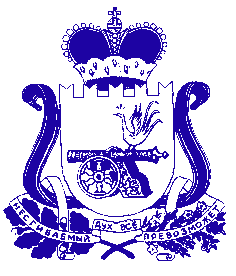 АДМИНИСТРАЦИЯБОГДАНОВСКОГО СЕЛЬСКОГО ПОСЕЛЕНИЯХОЛМ-ЖИРКОВСКОГО РАЙОНА СМОЛЕНСКОЙ ОБЛАСТИПОСТАНОВЛЕНИЕ25.12.2017 года № 45с. Боголюбово	В соответствии с Уставом Богдановского сельского поселения Холм-Жирковского района Смоленской области, Администрация Богдановского сельского поселения Холм-Жирковского района Смоленской области     	П О С Т А Н О В Л Я Е Т:1. Признать утратившим силу постановление Администрации Богдановского сельского  поселения Холм-Жирковского района Смоленской области от 01.12.2017 года № 41 «Об утверждении нормативов градостроительного проектирования Богдановского сельского поселения Холм-Жирковского района Смоленской области». 2. Настоящее постановление вступает в силу после дня его подписания.      Глава муниципального образованияБогдановского сельского поселенияХолм-Жирковского районаСмоленской области	А.Ф. ИвановО признании утратившим силу постановления  Администрации Богдановского сельского поселения Холм-Жирковского района Смоленской области от 01.12.2017 года № 41